Архангельская областьПриморский районМУНИЦИПАЛЬНОЕ ОБРАЗОВАНИЕ «ЗАОСТРОВСКОЕ»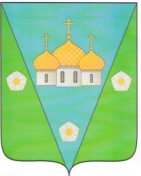 ИНФОРМАЦИОННЫЙ
В Е С Т Н И КМУНИЦИПАЛЬНОГО ОБРАЗОВАНИЯ «ЗАОСТРОВСКОЕ»    «28» февраля 2018 г.                                                                                           № 13д. Большое АнисимовоР А З Д Е Л  I Решения муниципального Совета МО «Заостровское» не нормативного характераАрхангельская областьПриморский муниципальный районМуниципальное образование «Заостровское»Муниципальный Совет четвертого   созываТринадцатая внеочередная  сессияРЕШЕНИЕ22 февраля  2018  г.								                                  № 43О  составе секретариата тринадцатой внеочередной сессии муниципального Совета   муниципального образования  «Заостровское»Муниципальный Совет    Р Е Ш А Е Т  :Избрать в состав секретариата тринадцатой внеочередной сессии муниципального Совета четвертого созыва муниципального образования «Заостровское» :	- Никитину Татьяну АлександровнуГлава муниципального образования 		                                                           А.К.Алимов Архангельская областьПриморский муниципальный районМуниципальное образование «Заостровское»Муниципальный Совет четвертого  созываТринадцатая внеочередная сессияРЕШЕНИЕ22 февраля  2018  г.				                                                                               № 44О  повестке дня тринадцатой  внеочередной сессии муниципального Совета четвертого  созыва муниципального образования «Заостровское»Муниципальный Совет   Р Е Ш А Е Т :Утвердить следующую повестку дня тринадцатой внеочередной сессии муниципального Совета четвертого  созыва муниципального образования «Заостровское»:О проекте решения «О внесении изменений и дополнений в РешениеМуниципального  Совета № 40 от 28 декабря 2017 года «О бюджете муниципального образования «Заостровское» на 2018 год».Докладчик Бурых О.В.- помощник главы  по финансовым и эконом.  вопросам.  Глава муниципального образования                                                                           А.К.АлимовР А З Д Е Л  IIРешения муниципального Совета МО «Заостровское» нормативного характераАРХАНГЕЛЬСКАЯ  ОБЛАСТЬПРИМОРСКИЙ  МУНИЦИПАЛЬНЫЙ  РАЙОНМУНИЦИПАЛЬНОЕ  ОБРАЗОВАНИЕ  «ЗАОСТРОВСКОЕ»Муниципальный Совет четвертого созываТринадцатая внеочередная сессияРЕШЕНИЕ22 февраля 2018 года                                                                                                                   № 48 О внесении изменений в Решение муниципального Совета                                                  № 40 от 28 декабря 2017 года «О бюджете муниципального образования«Заостровское» на 2018 год»Руководствуясь Бюджетным Кодексом РФ и Положением «О бюджетном устройстве и бюджетном процессе в муниципальном образовании «Заостровское» муниципальный Совет РЕШИЛ:Статья 1.Внести в Решение муниципального Совета № 40 от 28 декабря 2017 года                                  «О бюджете муниципального образования «Заостровское»  на 2018 год» следующие изменения:В статье 1, пункт 1:       - по доходам цифры «9 965,3» заменить цифрами «10567,9»;В статье 1, пункт 2:      -  по расходам цифры «11 763,9» заменить цифрами «12 454,8»;1.3  В статье 1, пункт 3 изложить в следующей редакции:     - утвердить дефицит бюджета поселения в сумме 1886,9 тыс. рублей;1.4  В статье 8, пункт 1:   -  цифры «4992,2» заменить цифрами «5594,8»2.   Приложение № 3 «Прогнозируемый общий объем доходов бюджета поселения на 2018 год» изложить в редакции, согласно Приложению № 1 к настоящему Решению.3.   Приложение № 4 «Источники финансирования дефицита бюджета поселения на 2018 год» изложить в редакции, согласно Приложению № 2 к настоящему Решению.4.   Приложение № 5 «Ведомственная структура расходов бюджета поселения на 2018 год» изложить в редакции согласно Приложению № 3 к настоящему Решению.5.    Приложение № 6 «Распределение бюджетных ассигнований по разделам, подразделам классификации расходов бюджетов на 2018 год» изложить в редакции согласно Приложению № 4 к настоящему Решению.Статья 2.Опубликовать настоящее решение в официальном печатном издании «Информационный Вестник МО «Заостровское».Глава муниципального                    образования «Заостровское»                                                                                             А.К.Алимов                                                    Р А З Д Е Л  IIIПостановления и распоряжения администрации муниципального образования «Заостровское»АДМИНИСТРАЦИЯ МУНИЦИПАЛЬНОГО ОБРАЗОВАНИЯ «ЗАОСТРОВСКОЕ»РАСПОРЯЖЕНИЕ20 февраля  2018 г.                                                                                                                        №  10д. Большое Анисимово Об организации дежурства в выходные и праздничные дни 	В связи с выходными и праздничными днями 23-25 февраля и 8 - 11 марта 2018 года в целях обеспечения устойчивого и безопасного функционирования объектов жизнеобеспечения и социальной сферы:	1. Организовать дежурство сотрудников администрации муниципального образования «Заостровское» согласно графику (прилагается).	2. Генеральному директору ООО «УК Поморье» Харихину П.Н., председателю ТСЖ «Светоч» Нечаевой С.С.  организовать дежурство ответственных лиц на подведомственных объектах, обеспечить жесткий  контроль за  жизнеобеспечением объектов жилищно-коммунального хозяйства.	3. Руководителям предприятий, организаций всех форм собственности рекомендовать осуществление мероприятий по предупреждению чрезвычайных ситуаций на производственных и жилищно-коммунальных объектах.4. Участковому уполномоченному отдела полиции по Приморскому району ОМВД России «Приморский» Кушиль М.П. рекомендовать проведение мероприятий по обеспечению безопасности населения в выходные и праздничные дни.5. Контроль  за  исполнением  распоряжения оставляю за собой.Глава муниципального образования 			                                              А.К.АлимовГРАФИК 
Дежурства на период выходных дней  23-25 февраля и  8-11 марта 2018 годапо муниципальному образованию «Заостровское»Дежурный Эл /сети – 68-47-27ТСЖ «Светоч» Нечаева Светлана Сергеевна – 8-911-579-83-31Д \сад – Попова Татьяна Юрьевна – 8-952-254-70-94Участковый  Кушиль  Максим Петрович   – 8-999-090-33-21Оперативный дежурный ЕДДС района – 68-18-85ООО «Марайс» Грязнов Владимир Алексеевич – 8-911-570-17-59ООО «УК Поморье» Харихин Павел Николаевич – 47-73-11	Ведерников Евгений Евгеньевич – 8-950-250-19-20Директор школы – Ермолин Дмитрий Петрович – 8-909-554-92-73ООО ПК «Энергия Севера» – 69-90-30Котельная д.Б.Анисимово- Горденко Юрий Григорьевич -8-960-222-90-87Котельная  п. Луговой -  Завертень Валерий Алексеевич – 8-921-483-10-23ООО «ТрансЭлектро» - дежурный  43-01-68Пожарная часть № 75 – 25-41-01, с мобильного - 112Диспетчер по расчистке дорог – 8-950-256-99-33АДМИНИСТРАЦИЯ МУНИЦИПАЛЬНОГО ОБРАЗОВАНИЯ «ЗАОСТРОВСКОЕ»РАСПОРЯЖЕНИЕД. Большое Анисимово 22 февраля 2018 г.                                                                                                                              № 11В соответствии с частью 8 статьи 21, части 5 статьи 21 Федерального закона от 05.04.2013 № 44-ФЗ «О контрактной системе в сфере закупок товаров, работ, услуг для обеспечения государственных и муниципальных нужд», части 11 Требований к формированию, утверждению и ведению плана-графика закупок товаров, работ, услуг для обеспечения нужд субъекта Российской Федерации и муниципальных нужд, утвержденных постановлением Правительства Российской Федерации от 05.06.2015 № 554:Внести изменения в план-график размещения заказов на поставку товаров, выполнение работ, оказание услуг для обеспечения государственных и муниципальных нужд на 2018 год. Основание для внесения изменений - иные случаи, установленные высшим исполнительным органом государственной власти субъекта Российской Федерации, местной администрацией в порядке формирования, утверждения и ведения планов-графиков закупок.Разместить настоящее распоряжение в единой информационной системе в сфере закупок на официальном сайте Российской Федерации в информационно-телекоммуникационной сети «Официальный сайт Единой информационной системы в сфере закупок» для размещения информации о заказах на поставки товаров, выполнение работ, оказание услуг (www. zakupki.gov.ru) в течение 3 рабочих дней со дня вступления в силу.Контроль за выполнением настоящего распоряжения оставляю за собой.Заместитель главы муниципального образования                                               Я.В. Баракова Р А З Д Е Л  IVОфициальные сообщения и материалы, в том числе информационного характера муниципального Совета и администрации МО «Заостровское»Итоговый документ публичных слушанийПубличные слушания назначены: постановлением администрации муниципального Совета от 31.01.2018 № 3 «О назначении публичных слушаний»Наименование проекта муниципального правового акта, вынесенного на публичные слушания: решение муниципального Совета муниципального образования «Заостровское» «О внесении изменений и дополнений в Устав муниципального образования «Заостровское»Докладчик – Н.С. Бакшанов – консультант - юрист администрации МО «Заостровское»Инициатор проведения слушаний: глава муниципального образования «Заостровское»Дата, время и место проведения итогового заседания слушаний: 26 февраля 2018 г., 17:00, зал заседаний в здании администрации муниципального образования «Заостровское» по адресу: Архангельская область, Приморский район, д. Большое Анисимово, ул. 60 лет Октября, д.20На публичных слушаниях, по данным регистрации присутствовало 8 человек.Поступившие предложения: Предложений от жителей муниципального образования «Заостровское» не поступило.Рекомендации, принятые Оргкомитетом по итогам проведения публичных слушаний:1. В связи с отбытием в отпуск А.К. Алимова, назначить председателем Оргкомитета Я.В. Баракову.2. Принять Итоговый документ публичных слушаний по проекту решения муниципального Совета муниципального образования «Заостровское» «О внесении изменений и дополнений в Устав муниципального образования «Заостровское»».3. Опубликовать Итоговый документ публичных слушаний по проекту решения муниципального Совета муниципального образования «Заостровское» «О внесении изменений и дополнений в Устав муниципального образования «Заостровское» в бюллетене «Вестник муниципального образования «Заостровское».4. Секретарю Организационного комитета подготовить для направления в муниципальный Совет муниципального Совета МО «Заостровское пакет документов, включая:итоговый документ публичных слушаний по проекту решения муниципального Совета муниципального образования «Заостровское» «О внесении изменений и дополнений в Устав муниципального образования «Заостровское»;протоколы заседаний Оргкомитета от 06.02.2018 и 22.02.2018;проект решения муниципального Совета муниципального образования «Заостровское» «О внесении изменений и дополнений в Устав муниципального образования «Заостровское».
Председатель Оргкомитета публичных слушаний                                                       Я.В. БараковаСекретарь Оргкомитета                                                                                                    Н.П. ШвареваИздатель: Администрация муниципального образования «Заостровское»Адрес издателя: 163515, Архангельская область, Приморский район, д. Большое Анисимово, ул. 60 лет Октября, д. 20Телефон: + 7(8182) 25-42-20mo-zaostr@yandex.ruТираж 5 экземпляровБЕСПЛАТНООГЛАВЛЕНИЕОГЛАВЛЕНИЕОГЛАВЛЕНИЕОГЛАВЛЕНИЕОГЛАВЛЕНИЕОГЛАВЛЕНИЕОГЛАВЛЕНИЕОГЛАВЛЕНИЕОГЛАВЛЕНИЕОГЛАВЛЕНИЕ№п/п№п/пДата№№№№НаименованиеНаименование№ стр.Раздел I. Решения муниципального Совета МО «Заостровское» не нормативного характераРаздел I. Решения муниципального Совета МО «Заостровское» не нормативного характераРаздел I. Решения муниципального Совета МО «Заостровское» не нормативного характераРаздел I. Решения муниципального Совета МО «Заостровское» не нормативного характераРаздел I. Решения муниципального Совета МО «Заостровское» не нормативного характераРаздел I. Решения муниципального Совета МО «Заостровское» не нормативного характераРаздел I. Решения муниципального Совета МО «Заостровское» не нормативного характераРаздел I. Решения муниципального Совета МО «Заостровское» не нормативного характераРаздел I. Решения муниципального Совета МО «Заостровское» не нормативного характера222.02.201843434343О  составе секретариата тринадцатой внеочередной сессии муниципального Совета   муниципального образования  «Заостровское»О  составе секретариата тринадцатой внеочередной сессии муниципального Совета   муниципального образования  «Заостровское»322.02.201844444444О  повестке дня тринадцатой  внеочередной сессии муниципального Совета четвертого  созыва муниципального образования «Заостровское»О  повестке дня тринадцатой  внеочередной сессии муниципального Совета четвертого  созыва муниципального образования «Заостровское»4Раздел II. Решения муниципального Совета МО «Заостровское»нормативного характераРаздел II. Решения муниципального Совета МО «Заостровское»нормативного характераРаздел II. Решения муниципального Совета МО «Заостровское»нормативного характераРаздел II. Решения муниципального Совета МО «Заостровское»нормативного характераРаздел II. Решения муниципального Совета МО «Заостровское»нормативного характераРаздел II. Решения муниципального Совета МО «Заостровское»нормативного характераРаздел II. Решения муниципального Совета МО «Заостровское»нормативного характераРаздел II. Решения муниципального Совета МО «Заостровское»нормативного характераРаздел II. Решения муниципального Совета МО «Заостровское»нормативного характера522.02.201848484848О внесении изменений в Решение муниципального Совета № 40 от 28 декабря 2017 года «О бюджете муниципального образования «Заостровское» на 2018 год»О внесении изменений в Решение муниципального Совета № 40 от 28 декабря 2017 года «О бюджете муниципального образования «Заостровское» на 2018 год»6Раздел III. Постановления и распоряжения администрации муниципального образования «Заостровское»Раздел III. Постановления и распоряжения администрации муниципального образования «Заостровское»Раздел III. Постановления и распоряжения администрации муниципального образования «Заостровское»Раздел III. Постановления и распоряжения администрации муниципального образования «Заостровское»Раздел III. Постановления и распоряжения администрации муниципального образования «Заостровское»Раздел III. Постановления и распоряжения администрации муниципального образования «Заостровское»Раздел III. Постановления и распоряжения администрации муниципального образования «Заостровское»Раздел III. Постановления и распоряжения администрации муниципального образования «Заостровское»Раздел III. Постановления и распоряжения администрации муниципального образования «Заостровское»17ПОСТАНОВЛЕНИЯПОСТАНОВЛЕНИЯПОСТАНОВЛЕНИЯПОСТАНОВЛЕНИЯПОСТАНОВЛЕНИЯПОСТАНОВЛЕНИЯПОСТАНОВЛЕНИЯПОСТАНОВЛЕНИЯПОСТАНОВЛЕНИЯРАСПОРЯЖЕНИЯРАСПОРЯЖЕНИЯРАСПОРЯЖЕНИЯРАСПОРЯЖЕНИЯРАСПОРЯЖЕНИЯРАСПОРЯЖЕНИЯРАСПОРЯЖЕНИЯРАСПОРЯЖЕНИЯРАСПОРЯЖЕНИЯ20.02.201820.02.201820.02.201820.02.201810Об организации дежурства в выходные и праздничные дни Об организации дежурства в выходные и праздничные дни 1822.02.201822.02.201822.02.201822.02.201811О внесении изменений в план – график закупок товаров, работ, услуг для обеспечения муниципальных нужд муниципального образования «Заостровское» Приморского муниципального района Архангельской области на 2018 финансовый годО внесении изменений в план – график закупок товаров, работ, услуг для обеспечения муниципальных нужд муниципального образования «Заостровское» Приморского муниципального района Архангельской области на 2018 финансовый год20Раздел IV. Официальные сообщения и материалы, в том числе информационного характера муниципального Совета и администрации МО «Заостровское»Раздел IV. Официальные сообщения и материалы, в том числе информационного характера муниципального Совета и администрации МО «Заостровское»Раздел IV. Официальные сообщения и материалы, в том числе информационного характера муниципального Совета и администрации МО «Заостровское»Раздел IV. Официальные сообщения и материалы, в том числе информационного характера муниципального Совета и администрации МО «Заостровское»Раздел IV. Официальные сообщения и материалы, в том числе информационного характера муниципального Совета и администрации МО «Заостровское»Раздел IV. Официальные сообщения и материалы, в том числе информационного характера муниципального Совета и администрации МО «Заостровское»Раздел IV. Официальные сообщения и материалы, в том числе информационного характера муниципального Совета и администрации МО «Заостровское»Раздел IV. Официальные сообщения и материалы, в том числе информационного характера муниципального Совета и администрации МО «Заостровское»Раздел IV. Официальные сообщения и материалы, в том числе информационного характера муниципального Совета и администрации МО «Заостровское»21Итоговый документ публичных слушаний по Уставу МО «Заостровское»22        Приложение № 1 к Решению муниципального Совета          Приложение № 1 к Решению муниципального Совета  МО "Заостровское" "О внесении изменений МО "Заостровское" "О внесении изменений        в Решение "О бюджете муниципального образования       в Решение "О бюджете муниципального образования                 "Заостровское" на 2018 год" от 22.02.18г  № 48                 "Заостровское" на 2018 год" от 22.02.18г  № 48Приложение № 3 Приложение № 3         к Решению "О бюджете муниципального        к Решению "О бюджете муниципальногообразования "Заостровское" на 2018 год" образования "Заостровское" на 2018 год" Прогнозируемый общий объем доходов бюджета поселения на 2018 годПрогнозируемый общий объем доходов бюджета поселения на 2018 годПрогнозируемый общий объем доходов бюджета поселения на 2018 годНаименование доходовКод  бюджетной классификацииСумма, тыс..руб.         НАЛОГОВЫЕ И НЕНАЛОГОВЫЕ ДОХОДЫ000 100 00000 00 0000 0004 973,1Налоги на прибыль, доходы000 101 00000 00 0000 000239,0Налог на доходы физических лиц000 101 02000 01 0000 110239,0Налоги на имущество000 106 00000 00 0000 0003 967,0Налог на имущество физических лиц000 106 01000 00 0000 110983,0Земельный налог000 106 06000 00 0000 1102 984,0 Государственная пошлина000 108 00000 00 0000 00014,0   Государственная пошлина за совершение нотариальных действий должностными лицами органов МСУ, уполномоченными в соответствии с законодательными актами РФ на совершение нотариальных действий 000 108 04020 01 0000 11014,0Доходы от использования имущества, находящегося в государственной и муниципальной собственности000 111 00000 00 0000 000579,0  Доходы от сдачи в аренду имущества, находящегося в оперативном управлении органов управления сельских поселений и созданных ими учреждений000 111 05035 10 0000 12011,0  Доходы от сдачи в аренду имущества, составляющего казну сельских поселений (за исключением земельных участков)000 111 05075 10 0000 12085,0   Прочие поступления от использования имущества, находящегося в собственности сельских поселений (за исключением имущества муниципальных бюджетных и автономных учреждений, а также имущества муниципальных унитарных предприятий, в том числе казенных)     наем000 111 09045 10 0000 120483,0Штрафы, санкции, возмещение ущерба000 116 00000 00 0000 000129,1Прочие поступления от денежных взысканий (штрафов) и иных сумм в возмещение ущерба, зачисляемые в бюджеты сельских поселений000 116 90050 10 0000 140129,1Прочие неналоговые доходы000 117 00000 00 0000 00045,0  Прочие неналоговые доходы бюджетов сельских поселений000 117 05050 10 0000 18045,0БЕЗВОЗМЕЗДНЫЕ ПОСТУПЛЕНИЯ000 200 00000 00 0000 0005 594,8  Дотации  бюджетам субъектов Российской Федерации и муниципальных образований000 202 10000 00 0000 151810,9   Дотации бюджетам сельских поселений на  выравнивание  бюджетной обеспеченности 000 202 15001 10 0000 151385,9   Дотации бюджетам сельских поселений на  поддержку мер по обеспечению сбалансированности бюджетов 000 202 15002 10 0000 151425,0  Субвенции бюджетам  субъектов Российской Федерации и муниципальным образованиям000 202 30000 00 0000 151343,7   Субвенции бюджетам сельских поселений на осуществление первичного воинского учета на территориях, где отсутствуют военные комиссариаты000 202 35118 10 0000 151281,2   Субвенции бюджетам сельских поселений на выполнение передаваемых полномочий субъектов РФ (в сфере административных правонарушений)000 202 30024 10 0000 15162,5 Иные межбюджетные трансферты000 202 40000 00 0000 1514 440,2  Межбюджетные трансферты, передаваемые бюджетам сельских поселений из бюджетов муниципальных районов на осуществле- ние части полномочий по решению вопросов местного значения в соответствии с заключенными соглашениями000 202 40014 10 0000 1513 837,6 в целях материально-технического и организационного обеспечения деятельности1 427,9на поддержание жилищно-коммунальной отрасли сельских поселений, включая расходы на вывоз твердых бытовых отходов и содержание мест захоронений1 000,8 на финансовое обеспечение дорожной деятельности за счет бюджетных ассигнований муниципального дорожного фонда1 408,9Прочие межбюджетные трансферты, передаваемые бюджетам сельских поселений000 202 49999 10 0000 151602,6на поддержку муниципальных программ формирования современной городской среды602,6ВСЕГО ДОХОДОВ10 567,9Норматив7 211,97 211,9Расходы на МСУ3572,258,16%Норматив4194,4Разница622,2        Приложение № 2 к Решению муниципального Совета          Приложение № 2 к Решению муниципального Совета  МО "Заостровское" "О внесении изменений МО "Заостровское" "О внесении изменений        в Решение "О бюджете муниципального образования       в Решение "О бюджете муниципального образования                 "Заостровское" на 2018 год" от 22.02.18г  № 48                 "Заостровское" на 2018 год" от 22.02.18г  № 48Приложение № 4Приложение № 4Приложение № 4                                                                                к Решению муниципального Совета  МО  «Заостровское»                                                                                                             к Решению муниципального Совета  МО  «Заостровское»                                                                                                             к Решению муниципального Совета  МО  «Заостровское»                                                                                                                                                     «О бюджете муниципального образования                                                                                                                        «О бюджете муниципального образования                                                                                                                        «О бюджете муниципального образования                                                                                                                          «Заостровское» на 2018 год»                                                                                                                                                                                                                                                                                                                                 «Заостровское» на 2018 год»                                                                                                                                                                                                                                                                                                                                 «Заостровское» на 2018 год»                                                                                                                                                                                                                        Источники финансирования  дефицита бюджета поселения на 2018 год                 Источники финансирования  дефицита бюджета поселения на 2018 год                 Источники финансирования  дефицита бюджета поселения на 2018 годНаименованиеКод бюджетной                                                          классификации Сумма,                                       НаименованиеКод бюджетной                                                          классификации     тыс.руб.123Изменение остатков средств на счетах по учету средств бюджета000 01 05 00 00 00 0000 0001 886,9  Увеличение остатков средств бюджетов000 01 05 00 00 00 0000 50010 567,9Увеличение прочих остатков  средств бюджетов000 01 05 02 00 00 0000 50010 567,9Увеличение прочих остатков  средств бюджетов000 01 05 02 00 00 0000 50010 567,9Увеличение прочих остатков денежных средств бюджетов000 01 05 02 01 00 0000 51010 567,9Увеличение прочих остатков денежных средств бюджетов сельских поселений000 01 05 02 01 10 0000 51010 567,9Уменьшение остатков средств бюджетов000 01 05 00 00 00 0000 60012 454,8Уменьшение прочих остатков  средств бюджетов000 01 05 02 00 00 0000 60012 454,8Уменьшение прочих остатков денежных средств бюджетов000 01 05 02 01 00 0000 61012 454,8Уменьшение прочих остатков денежных средств бюджетов сельских поселений000 01 05 02 01 10 0000 61012 454,8Итого1 886,9        Приложение № 3 к Решению муниципального Совета          Приложение № 3 к Решению муниципального Совета          Приложение № 3 к Решению муниципального Совета          Приложение № 3 к Решению муниципального Совета          Приложение № 3 к Решению муниципального Совета          Приложение № 3 к Решению муниципального Совета          Приложение № 3 к Решению муниципального Совета          Приложение № 3 к Решению муниципального Совета  МО "Заостровское" "О внесении изменений МО "Заостровское" "О внесении изменений МО "Заостровское" "О внесении изменений МО "Заостровское" "О внесении изменений МО "Заостровское" "О внесении изменений МО "Заостровское" "О внесении изменений МО "Заостровское" "О внесении изменений МО "Заостровское" "О внесении изменений        в Решение "О бюджете муниципального образования       в Решение "О бюджете муниципального образования       в Решение "О бюджете муниципального образования       в Решение "О бюджете муниципального образования       в Решение "О бюджете муниципального образования       в Решение "О бюджете муниципального образования       в Решение "О бюджете муниципального образования       в Решение "О бюджете муниципального образования                 "Заостровское" на 2018 год" от 22.02.18г  № 48                 "Заостровское" на 2018 год" от 22.02.18г  № 48                 "Заостровское" на 2018 год" от 22.02.18г  № 48                 "Заостровское" на 2018 год" от 22.02.18г  № 48                 "Заостровское" на 2018 год" от 22.02.18г  № 48                 "Заостровское" на 2018 год" от 22.02.18г  № 48                 "Заостровское" на 2018 год" от 22.02.18г  № 48                 "Заостровское" на 2018 год" от 22.02.18г  № 48Приложение № 5Приложение № 5Приложение № 5Приложение № 5Приложение № 5Приложение № 5Приложение № 5Приложение № 5Приложение № 5Приложение № 5Приложение № 5  к Решению муниципального Совета    к Решению муниципального Совета    к Решению муниципального Совета    к Решению муниципального Совета    к Решению муниципального Совета    к Решению муниципального Совета    к Решению муниципального Совета    к Решению муниципального Совета    к Решению муниципального Совета    к Решению муниципального Совета    к Решению муниципального Совета  "О бюджете муниципального образования "Заостровское""О бюджете муниципального образования "Заостровское""О бюджете муниципального образования "Заостровское""О бюджете муниципального образования "Заостровское""О бюджете муниципального образования "Заостровское""О бюджете муниципального образования "Заостровское""О бюджете муниципального образования "Заостровское""О бюджете муниципального образования "Заостровское""О бюджете муниципального образования "Заостровское""О бюджете муниципального образования "Заостровское""О бюджете муниципального образования "Заостровское"на 2018 год" на 2018 год" на 2018 год" на 2018 год" на 2018 год" на 2018 год" на 2018 год" на 2018 год" на 2018 год" на 2018 год" Ведомственная структура расходов бюджета поселения на 2018 годВедомственная структура расходов бюджета поселения на 2018 годВедомственная структура расходов бюджета поселения на 2018 годВедомственная структура расходов бюджета поселения на 2018 годВедомственная структура расходов бюджета поселения на 2018 годВедомственная структура расходов бюджета поселения на 2018 годВедомственная структура расходов бюджета поселения на 2018 годВедомственная структура расходов бюджета поселения на 2018 годВедомственная структура расходов бюджета поселения на 2018 годВедомственная структура расходов бюджета поселения на 2018 годВедомственная структура расходов бюджета поселения на 2018 годВедомственная структура расходов бюджета поселения на 2018 годВедомственная структура расходов бюджета поселения на 2018 годВедомственная структура расходов бюджета поселения на 2018 годНаименование показателейГлаваРаздел, подразделРаздел, подразделРаздел, подразделЦелевая статьяЦелевая статьяЦелевая статьяЦелевая статьяЦелевая статьяЦелевая статьяЦелевая статьяВид расходовСумма, тыс.руб.12333456667789Администрация МО "Заостровское"30312 454,8Общегосударственные  вопросы3030100010001005 053,0 Функционирование высшего должностного лица субъекта  РФ и органа местного самоуправления303 010201020102897,3Обеспечение функционирования главы муниципального образования 3030102010201024000000000000000000897,3 Глава муниципального образования3030102010201024010000000000000000897,3Расходы на содержание органов местного самоуправления и обеспечение их функций3030102010201024010000004001040010897,3Расходы на выплаты персоналу в целях обеспечения выполнения функций государственными (муниципальными) органами, казенными учреждениями, органами управления государственными внебюджетными фондами3030102010201024010000004001040010100897,3Расходы на выплаты персоналу государственных (муниципальных) органов3030102010201024010000004001040010120897,3 Функционирование законодательных (представительных)  органов государственной власти и представительных органов муниципальных образований30301030103010361,0Обеспечение деятельности муниципального Совета  муниципального образования 303010301030103410000000000000000061,0 Депутаты представительного органа муниципального образования303010301030103412000000000000000061,0Расходы на содержание органов местного самоуправления и обеспечение их функций303010301030103412000000400104001061,0Расходы на выплаты персоналу в целях обеспечения выполнения функций государственными (муниципальными) органами, казенными учреждениями, органами управления государственными внебюджетными фондами303010301030103412000000400104001010061,0Расходы на выплаты персоналу государственных (муниципальных) органов303010301030103412000000400104001012061,0 Функционирование правительства РФ, высших исполнительных органов государственной власти субъектов РФ, местных администраций3030104010401042 676,4Обеспечение функционирования  администрации муниципального образования30301040104010442000000000000000002 613,9Аппарат администрации муниципального образования30301040104010442100000000000000002 613,9Расходы на содержание органов местного самоуправления и обеспечение их функций30301040104010442100000040010400101 186,0Расходы на выплаты персоналу в целях обеспечения выполнения функций государственными (муниципальными) органами, казенными учреждениями, органами управления государственными внебюджетными фондами3030104010401044210000004001040010100981,0Расходы на выплаты персоналу государственных (муниципальных) органов3030104010401044210000004001040010120981,0Закупка товаров, работ и услуг для государственных (муниципальных) нужд3030104010401044210000004001040010200205,0Иные закупки товаров, работ и услуг для обеспечения государственных (муниципальных) нужд3030104010401044210000004001040010240205,0Мероприятия, осуществляемые органами местного самоуправления за счет средств межбюджетных трансфертов на решение вопросов местного значения в соответствии с заключенными соглашениями в целях материально-технического и организационного обеспечения деятельности30301040104010442100000088990889901 427,9Расходы на выплаты персоналу в целях обеспечения выполнения функций государственными (муниципальными) органами, казенными учреждениями, органами управления государственными внебюджетными фондами30301040104010442100000088990889901001 007,9Расходы на выплаты персоналу государственных (муниципальных) органов30301040104010442100000088990889901201 007,9Закупка товаров, работ и услуг для государственных (муниципальных) нужд3030104010401044210000008899088990200420,0Иные закупки товаров, работ и услуг для обеспечения государственных (муниципальных) нужд3030104010401044210000008899088990240420,0Непрограммные расходы в сфере общегосударственных расходов 303010401040104430000000000000000062,5Иные субвенции администрации муниципального образования для финансового обеспечения расходных обязательств по переданным для осуществления органам местного самоуправления государственным полномочиям303010401040104431000000000000000062,5Осуществление государственных полномочий в сфере административных правонарушений303010401040104431000000786807868062,5Закупка товаров, работ и услуг для государственных (муниципальных) нужд303010401040104431000000786807868020062,5Иные закупки товаров, работ и услуг для обеспечения государственных (муниципальных) нужд303010401040104431000000786807868024062,5Обеспечение деятельности финансовых, налоговых и таможенных органов и органов финансового (финансово-бюджетного) надзора30301060106010644,0Межбюджетные трансферты на исполнение полномочий муниципального Совета поселения по осуществлению внешнего муниципального финансового контроля 30301060106010643500000044,0Межбюджетные трансферты бюджетам муниципальных районов из бюджетов поселений  на осуществление части полномочий  по решению вопросов местного значения в соответствии с заключенными соглашениями303010601060106435000000489904899044,0Межбюджетные трансферты303010601060106435000000489904899050044,0Иные межбюджетные трансферты303010601060106435000000489904899054044,0 Резервные фонды30301110111011110,0 Резервный фонд администрации муниципального образования 303011101110111900000000000000000010,0 Резервный фонд администрации муниципального образования "Заостровское"303011101110111901000000000000000010,0Иные бюджетные ассигнования303011101110111901000000000000000080010,0Резервные средства303011101110111901000000000000000087010,0Другие общегосударственные вопросы3030113011301131 364,3Муниципальная программа  «Профилактика правонарушений на  территории муниципального образования " Заостровское " на 2017-2019 годы»303011301130113020000000000000000012,0Профилактика правонарушений на  территории муниципального образования 303011301130113022000000000000000012,0Мероприятия по профилактике правонарушений в границах поселения 303011301130113022000000408104081012,0Закупка товаров, работ и услуг для государственных (муниципальных) нужд303011301130113022000000408104081020012,0Иные закупки товаров, работ и услуг для обеспечения государственных (муниципальных) нужд303011301130113022000000408104081024012,0Непрограммные расходы в сфере общегосударственных вопросов 3030113011301134300000000000000000149,1Реализация иных функций органа местного самоуправления3030113011301134360000000000000000129,1Содержание муниципального имущества3030113011301134360000004003040030129,1Закупка товаров, работ и услуг для государственных (муниципальных) нужд3030113011301134360000004003040030200129,1Иные закупки товаров, работ и услуг для обеспечения государственных (муниципальных) нужд3030113011301134360000004003040030240129,1Иные выплаты по обязательствам муниципального образования303011301130113436000000409904099020,0Закупка товаров, работ и услуг для государственных (муниципальных) нужд303011301130113436000000409904099020020,0Иные закупки товаров, работ и услуг для обеспечения государственных (муниципальных) нужд303011301130113436000000409904099024020,0Погашение кредиторской задолженности и исполнение судебных актов, предусматривающих обращение взыскания на средства бюджета30301130113011344000000000000000001 196,2Погашение кредиторской задолженности 303011301130113440000000000100001035,0Закупка товаров, работ и услуг для государственных (муниципальных) нужд303011301130113440000000000100001020025,0Иные закупки товаров, работ и услуг для обеспечения государственных (муниципальных) нужд303011301130113440000000000100001024025,0Иные бюджетные ассигнования303011301130113440000000000100001080010,0Резервные средства303011301130113440000000000100001087010,0Исполнение судебных актов, уплата прочих налогов и сборов, пеней,штрафов30301130113011344000000000020000201 161,2Закупка товаров, работ и услуг для государственных (муниципальных) нужд3030113011301134400000000002000020200705,5Иные закупки товаров, работ и услуг для обеспечения государственных (муниципальных) нужд3030113011301134400000000002000020240705,5Иные бюджетные ассигнования3030113011301134400000000002000020800455,7Исполнение судебных актов3030113011301134400000000002000020830125,7Уплата прочих налогов, сборов и иных платежей3030113011301134400000000002000020850320,0Резервные средства303011301130113440000000000200002087010,0Прочие непрограмные расходы30301130113011391000000000000000007,0Уплата налога на имущество организаций и транспортного налога30301130113011391000000045000450007,0Иные бюджетные ассигнования30301130113011391000000045000450008007,0Уплата налогов, сборов и иных платежей30301130113011391000000045000450008507,0Национальная оборона303 020002000200281,2Мобилизационная и вневойсковая подготовка303020302030203281,2Непрограммные расходы в сфере национальной обороны3030203020302034500000000000000000281,2Осуществление органом местного самоуправления отдельных государственных полномочий.3030203020302034510000000000000000281,2Осуществление первичного воинского учета на территориях, где отсутствуют военные комиссариаты3030203020302034510000005118051180281,2Расходы на выплаты персоналу в целях обеспечения выполнения функций государственными (муниципальными) органами, казенными учреждениями, органами управления государственными внебюджетными фондами3030203020302034510000005118051180100256,6Расходы на выплаты персоналу государственных (муниципальных) органов3030203020302034510000005118051180120256,6Закупка товаров, работ и услуг для государственных (муниципальных) нужд303020302030203451000000511805118020024,6Иные закупки товаров, работ и услуг для обеспечения государственных (муниципальных) нужд303020302030203451000000511805118024024,6 Национальная безопасность и правоохранительная деятельность30303000300030094,0 Обеспечение пожарной безопасности30303100310031094,0Муниципальная программа  "Обеспечение пожарной безо- пасности на территории МО "Заостровское" на 2017-2019гг"303031003100310030000000000000000094,0Обеспечение пожарной безопасности на территории муниципального образования303031003100310033000000000000000094,0Мероприятия по обеспечению  первичных мер пожарной безопасности в границах поселения303031003100310033000000407204072094,0Закупка товаров, работ и услуг для государственных (муниципальных) нужд303031003100310033000000407204072020094,0Иные закупки товаров, работ и услуг для обеспечения государственных (муниципальных) нужд303031003100310033000000407204072024094,0Национальная экономика3030400040004004 100,9Дорожное хозяйство (дорожные фонды)3030409040904091 408,9Непрограммные расходы в сфере национальной экономики30304090409040947000000000000000001 408,9Обеспечение дорожной деятельности в границах поселения30304090409040947100000000000000001 408,9Мероприятия в области дорожной деятельности, направленные на  решение вопросов местного значения в соответствии с заключенными соглашениями в целях финансового обеспечения дорожной деятельности в отношении автомобильных дорог местного значения за счет бюджетных ассигнований муниципального дорожного фонда30304090409040947100000088210882101 408,9Закупка товаров, работ и услуг для государственных (муниципальных) нужд30304090409040947100000088210882102001 408,9Иные закупки товаров, работ и услуг для обеспечения государственных (муниципальных) нужд30304090409040947100000088210882102401 408,9Другие вопросы в области национальной экономики3030412041204122 692,0Непрограммыне расходы в сфере национальной экономики30304120412041247000000000000000002 692,0Расходы на обеспечение деятельности муниципальных казенных учреждений30304120412041247000000040200402002 692,0Расходы на выплаты персоналу в целях обеспечения выполнения функций государственными (муниципальными) органами, казенными учреждениями, органами управления государственными внебюджетными фондами30304120412041247000000040200402001002 461,0Расходы на выплаты персоналу государственных (муниципальных) органов30304120412041247000000040200402001102 461,0Закупка товаров, работ и услуг для государственных (муниципальных) нужд3030412041204124700000004020040200200231,0Иные закупки товаров, работ и услуг для обеспечения государственных (муниципальных) нужд3030412041204124700000004020040200240231,0Жилищно-коммунальное хозяйство3030500050005002 801,7Жилищное хозяйство303050105010501561,0Непрограммные расходы в области жилищного хозяйства3030501050105014900000000000000000561,0Мероприятия в области жилищного хозяйства3030501050105014910000000000000000561,0Мероприятия в области жилищного хозяйства, осуществляемые органами местного самоуправления303050105010501491000000000100001034,0Закупка товаров, работ и услуг для государственных (муниципальных) нужд303050105010501491000000000100001020034,0Иные закупки товаров, работ и услуг для обеспечения государственных (муниципальных) нужд303050105010501491000000000100001024034,0Капитальный ремонт муниципального жилищного фонда3030501050105014910000000002000020414,0Закупка товаров, работ и услуг для государственных (муниципальных) нужд3030501050105014910000000002000020200414,0Иные закупки товаров, работ и услуг для обеспечения государственных (муниципальных) нужд3030501050105014910000000002000020240414,0Мероприятия в области жилищного хозяйства, направленные на решение вопросов местного значения в соответствии с заключенными соглашениями в целях поддержания жилищно-коммунальной отрасли сельских поселений3030501050105014910000008898088980113,0Закупка товаров, работ и услуг для государственных (муниципальных) нужд3030501050105014910000008898088980200113,0Иные закупки товаров, работ и услуг для обеспечения государственных (муниципальных) нужд3030501050105014910000008898088980240113,0Коммунальное хозяйство303050205020502948,0Непрограммные расходы в сфере коммунального хозяйства3030502050205025200000000000000000948,0Мероприятия в сфере коммунального хозяйства, осуществляемые органами местного самоуправления3030502050205025200000004012040120262,0Закупка товаров, работ и услуг для государственных (муниципальных) нужд3030502050205025200000004012040120200262,0Иные закупки товаров, работ и услуг для обеспечения государственных (муниципальных) нужд3030502050205025200000004012040120240262,0Мероприятия, направленные на решение вопросов местного значения в соответствии с заключенными соглашениями в целях поддержания жилищно-коммунальной отрасли сельских поселений3030502050205025200000008898088980686,0Закупка товаров, работ и услуг для государственных (муниципальных) нужд3030503050305035200000008898088980200686,0Иные закупки товаров, работ и услуг для обеспечения государственных (муниципальных) нужд3030503050305035200000008898088980240686,0 Благоустройство3030503050305031 292,7Муниципальная программа "Формирование современной городской среды МО "Заостровское" на 2018-2011 годы"3030503050305030500000000000000000800,0Благоустройство дворовых территорий3030503050305030520000000000000000800,0Мероприятия по благоустройству территории за счет средств федерального и областного бюджетов303050305030503052000000R5550R5550554,4Закупка товаров, работ и услуг для государственных (муниципальных) нужд303050305030503052000000R5550R5550200554,4Иные закупки товаров, работ и услуг для обеспечения государственных (муниципальных) нужд303050305030503052000000R5550R5550240554,4Мероприяьтия по поддержке государственных программ субъектов РФ и муниципальных программ формирования современной городской среды (областной бюджет)303050305030503052000000736707367048,2Закупка товаров, работ и услуг для государственных (муниципальных) нужд303050305030503052000000736707367020048,2Иные закупки товаров, работ и услуг для обеспечения государственных (муниципальных) нужд303050305030503052000000736707367024048,2Софинансирование мероприятий по благоустройству территории из бюджета поселения3030503050305030520000009555095550197,4Закупка товаров, работ и услуг для государственных (муниципальных) нужд3030503050305030520000009555095550200197,4Иные закупки товаров, работ и услуг для обеспечения государственных (муниципальных) нужд3030503050305030520000009555095550240197,4Непрограммные расходы в сфере благоустройства3030503050305035300000000000000000492,7 Уличное освещение303050305030503531000000273,9Мероприятия по содержанию уличного освещения3030503050305035310000004611046110Закупка товаров, работ и услуг для государственных (муниципальных) нужд3030503050305035310000004611046110200273,9Иные закупки товаров, работ и услуг для обеспечения государственных (муниципальных) нужд3030503050305035310000004611046110240273,9 Организация и содержание мест захоронения303050305030503533000000201,8Мероприятия, направленные на решение вопросов местного зна- чения в соответствии с заключенными соглашениями в целях поддержания жилищно-коммунальной отрасли сельских поселений3030503050305035330000008898088980201,8Закупка товаров, работ и услуг для государственных (муниципальных) нужд3030503050305035330000008898088980200201,8Иные закупки товаров, работ и услуг для обеспечения государственных (муниципальных) нужд3030503050305035330000008898088980240201,8Прочие мероприятия по благоустройству30305030503050353400000017,0Прочие мероприятия по благоустройству населенных пунктов поселения303050305030503534000000461404614017,0Закупка товаров, работ и услуг для государственных (муниципальных) нужд303050305030503534000000461404614020017,0Иные закупки товаров, работ и услуг для обеспечения государственных (муниципальных) нужд303050305030503534000000461404614024017,0Образование30307000700070020,0Молодежная политика 30307070707070720,0Непрограмные расходы в сфере образования303070707070707700000000000000000020,0Мероприятия в сфере образования, осуществляемые органами местного самоуправления303070707070707700000000470004700020,0Закупка товаров, работ и услуг для государственных (муниципальных) нужд303070707070707700000000470004700020020,0Иные закупки товаров, работ и услуг для обеспечения государственных (муниципальных) нужд303070707070707700000000470004700024020,0Социальная политика30310001000100035,0Пенсионное обеспечение30310011001100129,0Непрограмные расходы в сфере  социальной политики 303100110011001810000000000000000029,0Доплата к пенсиям муниципальных служащих303100110011001810000000301003010029,0Социальное обеспечение и иные выплаты населению303100110011001810000000301003010030029,0Социальные выплаты гражданам, кроме публичных нормативных социальных выплат303100110011001810000000301003010032029,0Другие вопросы в области социальной политики3031006100610066,0Непрограмные расходы в сфере  социальной политики 30310061006100681000000000000000006,0Публичные нормативные обязательства в соответствии с решеним муниципального Совета30310061006100681000000040000400006,0Социальное обеспечение и иные выплаты населению30310061006100681000000040000400003006,0Публичные нормативные социальные выплаты гражданам30310061006100681000000040000400003106,0Физическая культура и спорт30311001100110069,0Массовый спорт30311021102110269,0Непрограмные расходы в сфере физической культуры и спорта303110211021102820000000000000000069,0Мероприятия в сфере физической культуры и спорта, осуществляемые органами местного самоуправления303110211021102820000000480004800069,0Закупка товаров, работ и услуг для государственных (муниципальных) нужд303110211021102820000000480004800020069,0Иные закупки товаров, работ и услуг для обеспечения государственных (муниципальных) нужд303110211021102820000000480004800024069,0 ИТОГО12 454,8        Приложение № 4 к Решению муниципального Совета          Приложение № 4 к Решению муниципального Совета          Приложение № 4 к Решению муниципального Совета          Приложение № 4 к Решению муниципального Совета          Приложение № 4 к Решению муниципального Совета          Приложение № 4 к Решению муниципального Совета          Приложение № 4 к Решению муниципального Совета          Приложение № 4 к Решению муниципального Совета          Приложение № 4 к Решению муниципального Совета          Приложение № 4 к Решению муниципального Совета  МО "Заостровское" "О внесении изменений МО "Заостровское" "О внесении изменений МО "Заостровское" "О внесении изменений МО "Заостровское" "О внесении изменений МО "Заостровское" "О внесении изменений        в Решение "О бюджете муниципального образования"Заостровское" на 2018 год" от 22.02.18г  № 48                                          Приложение № 6к Решению муниципального Совета"О бюджете муниципального образования "Заостровское" на 2018 год"         в Решение "О бюджете муниципального образования"Заостровское" на 2018 год" от 22.02.18г  № 48                                          Приложение № 6к Решению муниципального Совета"О бюджете муниципального образования "Заостровское" на 2018 год"         в Решение "О бюджете муниципального образования"Заостровское" на 2018 год" от 22.02.18г  № 48                                          Приложение № 6к Решению муниципального Совета"О бюджете муниципального образования "Заостровское" на 2018 год"         в Решение "О бюджете муниципального образования"Заостровское" на 2018 год" от 22.02.18г  № 48                                          Приложение № 6к Решению муниципального Совета"О бюджете муниципального образования "Заостровское" на 2018 год"         в Решение "О бюджете муниципального образования"Заостровское" на 2018 год" от 22.02.18г  № 48                                          Приложение № 6к Решению муниципального Совета"О бюджете муниципального образования "Заостровское" на 2018 год"  Распределение бюджетных ассигнований по разделам, подразделам,Распределение бюджетных ассигнований по разделам, подразделам,Распределение бюджетных ассигнований по разделам, подразделам,Распределение бюджетных ассигнований по разделам, подразделам,Распределение бюджетных ассигнований по разделам, подразделам,классификации расходов бюджетов за 2018 годклассификации расходов бюджетов за 2018 годклассификации расходов бюджетов за 2018 годклассификации расходов бюджетов за 2018 годклассификации расходов бюджетов за 2018 годНаименование раздела, подразделаРЗПРзСумма, т.руб.Наименование раздела, подразделаРЗПРзСумма, т.руб.Общегосударственные  вопросы015 053,0 Функционирование высшего должностного лица субъекта    РФ и муниципального образования0102897,3 Функционирование законодательных (представительных)  органов государственной власти и представительных органов муниципальных образований010361,0 Функционирование правительства РФ, высших исполнительных органов государственной власти субъектов РФ, местных администраций01042 676,4Обеспечение деятельности финансовых, налоговых и таможенных органов и органов финансового надзора010644,0Резервные фонды местных администраций011110,0Другие общегосударственные вопросы01131 364,3Национальная оборона02281,2Мобилизационная и вневойсковая подготовка0203281,2 Национальная безопасность и правоохранительная деятельность0394,0 Обеспечение пожарной безопасности031094,0Национальная экономика044 100,9Дорожное хозяйство (дорожные фонды)04091 408,9Другие вопросы в области национальной экономики04122 692,0Жилищно-коммунальное хозяйство052 801,7Жилищное хозяйство0501561,0Коммунальное хозяйство0502948,0 Благоустройство05031 292,7Образование0720,0 Молодежная политика и оздоровление детей070720,0Социальная политика1035,0Пенсионное обеспечение100129,0Другие вопросы в области социальной политики10066,0 Физическая культура и спорт1169,0Массовый спорт110269,0 ИТОГО12 454,8ДатаФамилияИмяОтчествоДолжностьТелефон23.02.18БакшановНиколайСергеевичЮрист  МО «Заостровское»8-911-560-78-8124.02.18Карпова ЛарисаАлександровнаБухгалтер-кассир8-962-663-60-4025.02.18Ильина АннаМихайловнаСпециалист по землеустройству8-953-933-20-7508.03.18АлимовАлександрКиямовичГлава МО «Заостровское»8-902-193-29-0309.03.18ЭйвазовАвазШакировичРуководитель МКУ «ЗОЦ»8-902-190-36-5310.03.18БакшановНиколайСергеевичЮрист МКУ «ЗОЦ»8-911-560-78-8111.03.18БараковаЯна ВладимировнаЗам. главы МО «Заостровское»8-950-962-10-99О внесении изменений в план – график закупок товаров, работ, услуг для обеспечения муниципальных нужд муниципального образования «Заостровское» Приморского муниципального района Архангельской области на 2018 финансовый год